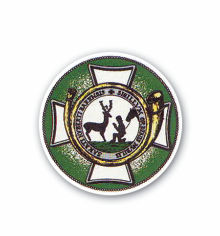 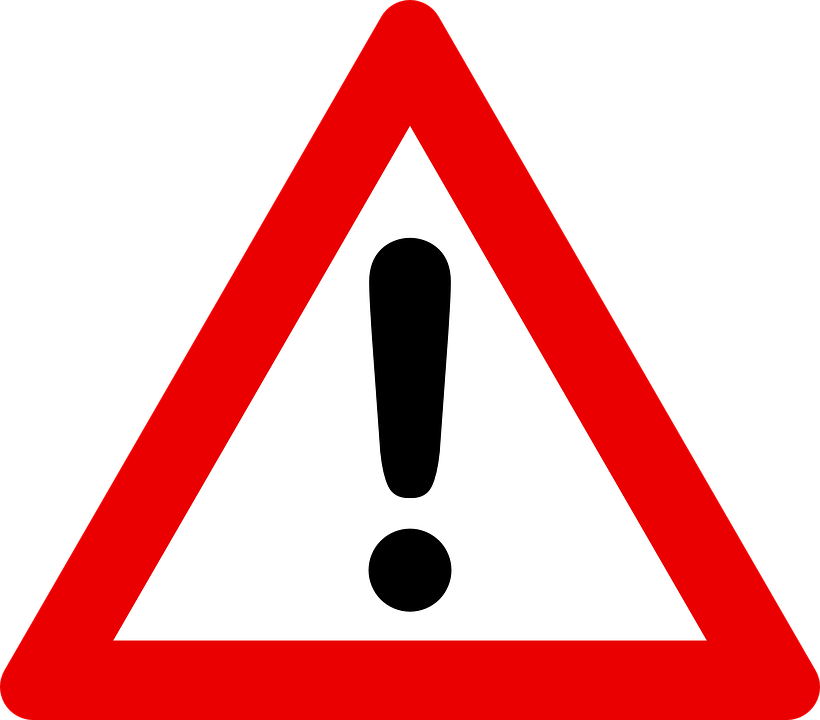 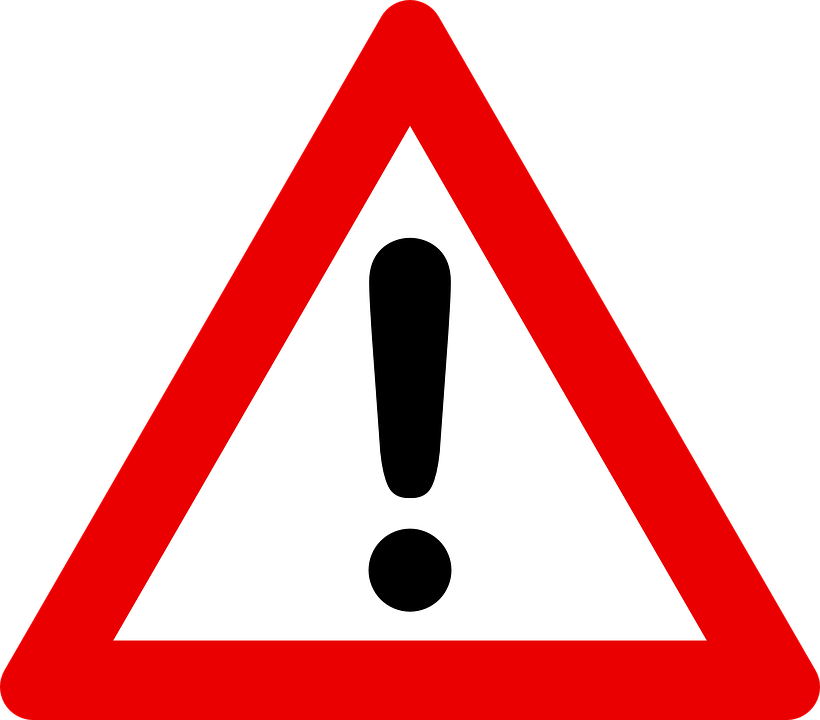 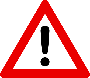 PERMIS DEPARTEMENTAL  MEUSEPERMIS DEPARTEMENTAL  MEUSEPERMIS  NATIONALPERMIS  NATIONALTIMBRE FEDERAL F.D.C. MEUSE                                                   82,00 €TIMBRE FEDERAL F.D.C. MEUSE                                                   82,00 €TIMBRE NATIONAL95,00 €TIMBRE FEDERAL F.D.C. MEUSE                                                   82,00 €TIMBRE FEDERAL F.D.C. MEUSE                                                   82,00 €PART FORFAITAIRE F.N.C51,50 €DROIT DE TIMBRE                            9,00 €DROIT DE TIMBRE 9,00 €REDEVANCE O.N.C.F.S. 44,50 €REDEVANCE O.N.C.F.S.44,50 €SOIT UN TOTAL135,50 €SOIT UN TOTAL200,00 €Ne pas oublier d’ajouter les frais d’envoi obligatoires de 1 € pour un permis départementalNe pas oublier d’ajouter les frais d’envoi obligatoires de 1 € pour un permis départementalNe pas oublier d’ajouter les frais d’envoi obligatoires de 5 € pour un permis nationalNe pas oublier d’ajouter les frais d’envoi obligatoires de 5 € pour un permis national